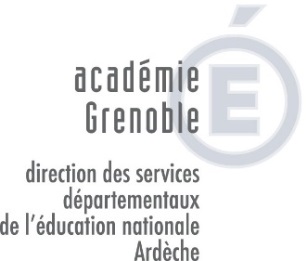 								Date d’envoi :A retourner à la Direction des Services Départementaux de l’Education Nationale de l’ArdècheENTRE :PARQUETTRIBUNAL JUDICIAIRE07000 PRIVASET :Direction des Services Départementaux de l’Education NationaleService santé-social Elèves Place André Malraux07000 PRIVASSuite donnée à un signalement d’enfant en dangerIdentité de(s) enfant(s) concerné(s) :Commune de résidence :Date de réception du signalement au parquet :SUITE DONNEEClassement du dossier sans suiteTransmission à la CRIP pour évaluationOrdonnance de Placement ProvisoireEnquête S.E.A.T (Service Educatif Auprès du Tribunal)Enquête de Police ou de GendarmerieRequête Juge pour EnfantsDATE DE LA DECISION :FICHE NAVETTE D’INFORMATION à compléter par l’établissementNom de l’établissement :A remplir par le Tribunal judiciaire